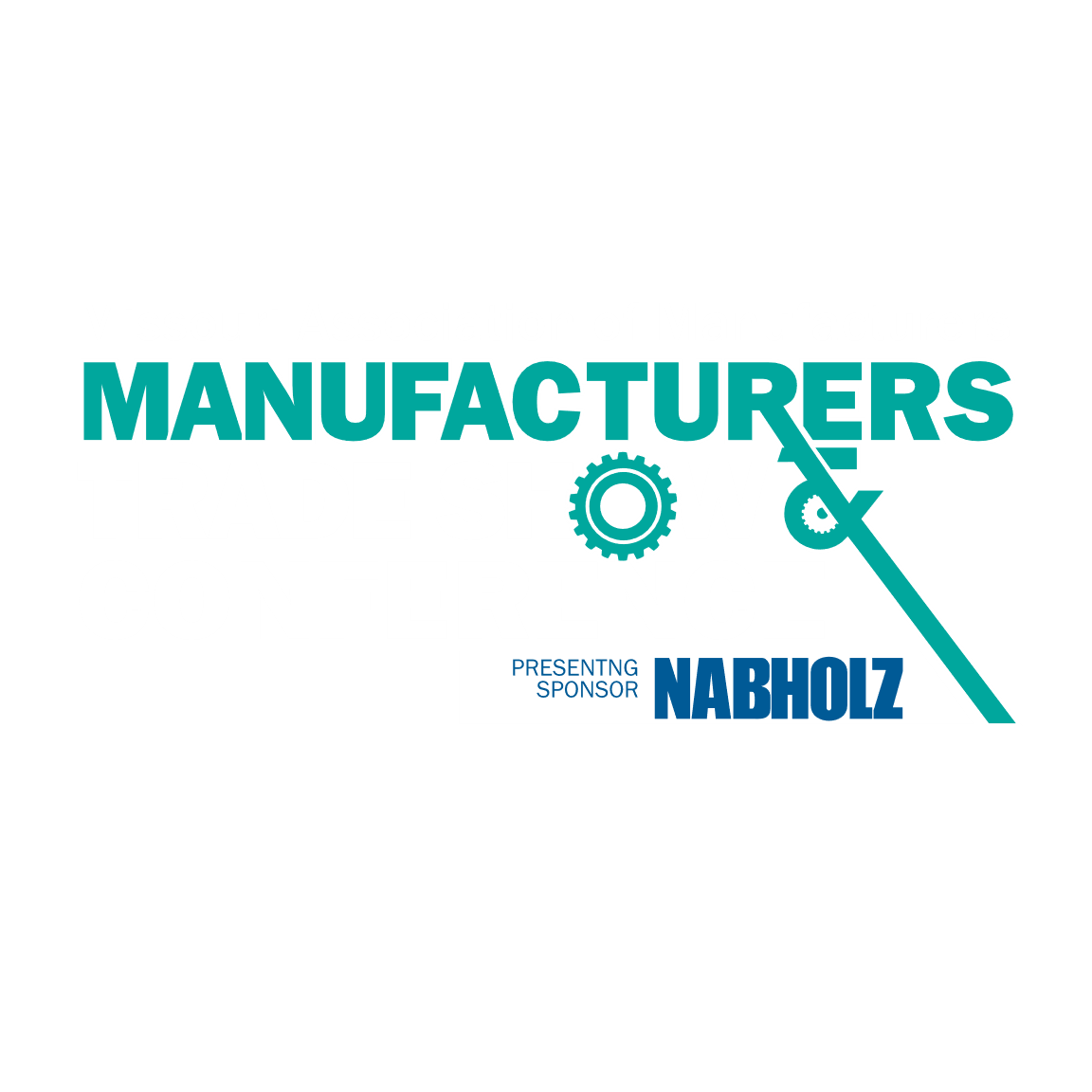 First Name Last NameSchoolYour Mailing AddressYour City/State/ZipYour Phone Your Email  Expected Date of Completion:I am at least 18 years of age and currently enrolled and attending a Missouri technical school, trade school,university or college, pursuing a degree or certification in any field within manufacturing, and have completedat least one semester in a manufacturing-related program.  I agree to work as a room host for at least two breakout sessions at the Manufacturers Trade Show & Conference, February 7 & 8, 2023, at the Branson Convention Center,in Branson, Missouri. I agree to represent myself and my school with the utmost professionalism. Signature__________________________________________ Date___________________Instructor Recommendation:  This student is applying to be a Room Host for the Manufacturers Trade Show & Conference. By signing this form, you are acknowledging this student has shown leadership qualities to be successfulin this role.Name:_________________________________ Title:______________________________Signature__________________________________________ Date___________________Email completed form 			Or mail application:		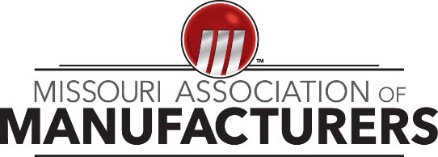 jcumley@mamstrong.org			Missouri Association of Manufacturers					Attn.:  Jeff Cumley1329 E. Republic Rd, Ste. J					Springfield, MO  65804